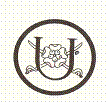 Role Profile2. Key accountabilities/duties/responsibilities:During the letting of premises to hirers represent the school and ensure that the event runs efficiently, safely and in accordance with the booked times.  Monitor the event to make sure the nature of the activity is as agreed with the bookingEnsure that the booked facility is set up in a way appropriate to the letting.  Clear away afterwards and reorganise as necessary to suit the school’s next use of the spaceBe available to answer queries raised by the hirerLiaise with the Lettings Co-ordinator, Site Manager and School Business ManagerOpen and close the school premises as required by the Executive HeadteacherSet and un-set alarmsAs and when required carry out emergency cleaning and from time to time carry out other cleaning dutiesEnsure all playground areas, steps and walkways are swept clean and clear of snow/ice: grit areas when required when on dutyRemove any build-up of rubbish whilst on dutyTo deal with and record minor incidents/accidents and refer to qualified first aiders where appropriateHave a good working knowledge of general Health and Safety issues in and around a school environment and undertake training as requiredIdentify safety risks and report to the Site Manager taking any immediate action as appropriateOther caretaking tasks as reasonably required by the Site Manager3.  Promotion of Corporate ValuesTo ensure that customer care is maintained to the agreed standards according to the council’s values. To ensure that a high level of confidentiality is maintained in all aspects of work. 4.   Flexibility The jobholder may be required to carry out other reasonable duties commensurate with the grade, as requested by line manager. This job description is not exhaustive and may change as the post or the needs of the Council develop.  Such changes will be subject to consultation between the post holder and their manager and, if necessary, further job evaluation.5.  The Council’s Commitment to EqualityTo deliver the council’s commitment to equality of opportunity in the provision of its services.  All staff are expected to promote equality in the work place and in the services the council delivers.  PERSON SPECIFICATIONService:EducationLocation:Underhill School and Children’s CentreJob Title:Assistant Caretaker - LettingsGrade:DReports to:Headteacher/s, Site Manager, School Business ManagerHours of work:As and when required – flexible shifts  evenings and weekends1.  Purpose of Job: This role has particular focus on supporting the hiring of the school to various external groups and for out of hours school events.The caretaker is expected to be alert to potential security or buildings issues and to keep the Site manager informedService:EducationLocation:Underhill School and Children’s CentreJob Title:Assistant Caretaker - LettingsGrade:DPost No.:Reports to:Headteacher/s, Site Manager, School Business ManagerKnowledge, Skills, Training and Experience Good level of numeracy/literacy skillsWillingness to undertake training  and attend courses as required Ability to prioritise a busy workloadAwareness of Health and safety issuesGood interpersonal and oral communication skillsKnowledge of maintenance of swimming pools is desirablePersonal Qualities and AttributesWorks within and complies with school policies and procedures relating to child protection, health and safety, security, equal opportunities, behaviour, bullying and discipline etcUse of initiative to deliver effective caretaking support as part of a teamTo be self-motivated and responsible when working aloneTo be organised and able to follow instructionsTo be flexible and willing to react to unexpected eventsResilience, calmness under pressure and a sense of humourTo be a polite, friendly face of the school to external hirers and visitorsStrength and energy to cope with the physical demands of the job e.g. moving furniture